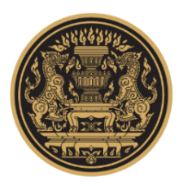 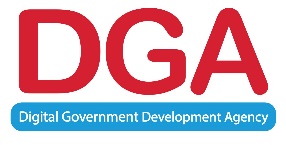 (ร่าง) กำหนดการประชุมผู้มีส่วนได้ส่วนเสียเพื่อระดมความคิดเห็นในการพัฒนาปรับปรุงแบบสำรวจระดับความพร้อมรัฐบาลดิจิทัลหน่วยงานภาครัฐของประเทศไทย ประจำปี ๒๕๖๔จันทร์ที่ ๕ เมษายน ๒๕๖๔ เวลา ๑๐.๐๐ – ๑๒.๐๐ น. ผ่านทางออนไลน์ที่ https://meet.google.com/maj-tjuo-aua หมายเหตุ: กำหนดการอาจเปลี่ยนแปลงได้ตามความเหมาะสมเวลาหัวข้อบรรยายวิทยากร/ผู้นำเสนอ๑๐.๐๐ – ๑๐.๑๐ น.กล่าวเปิดการประชุมโดย นางสาวทิพสุดา โชติชื่นผู้จัดการส่วนนโยบาลรัฐบาลดิจิทัล ฝ่ายขับเคลื่อนรัฐบาลดิจิทัล สำนักงานพัฒนารัฐบาลดิจิทัล (องค์การมหาชน)๑๐.๑๐ - ๑๐.๔๐ น.นำเสนอหลักการในการออกแบบสำรวจและโครงสร้างของแบบสำรวจความพร้อมรัฐบาลดิจิทัลหน่วยงานภาครัฐของประเทศไทย ประจำปี ๒๕๖๔โดย นางสาวมนต์สินี กิตติตระกูลกาล ผู้อำนวยการฝ่ายวิจัย บริษัท บลูบิค กรุ๊ป จำกัด๑๐.๔๐ – ๑๑.๕๐ น.ผู้เข้าประชุมแสดงความคิดเห็นต่อแบบสำรวจความพร้อมรัฐบาลดิจิทัลหน่วยงานภาครัฐของประเทศไทย ประจำปี ๒๕๖๔โดย นางสาวมนต์สินี กิตติตระกูลกาล ผู้อำนวยการฝ่ายวิจัย บริษัท บลูบิค กรุ๊ป จำกัด๑๑.๕๐ – ๑๒.๐๐ น.กล่าวปิดการประชุมโดย นางสาวทิพสุดา โชติชื่นผู้จัดการส่วนนโยบาลรัฐบาลดิจิทัล ฝ่ายขับเคลื่อนรัฐบาลดิจิทัล สำนักงานพัฒนารัฐบาลดิจิทัล (องค์การมหาชน)